Červené zelí jako indikátor pH – řešeníPracovní list je určen pro žáky 2. stupně základních škol. Jeho cílem je seznámit s červeným zelím jako indikátorem pH a slouží i pro zopakování dalších pojmů souvisejících s pH.Pokus: Červené zelí jako indikátor pH_______________________________________________________Jak barví roztok šťávy z červeného zelí roztoky s kyselým pH?do žlutado modrado růžovaSpojte.kyselé pH 	– pH < 7			neutrální pH	– pH = 7			zásadité pH 	– pH > 7Jaké jiné indikátory pH znáte?Mezi další indikátory pH patří například lakmus, fenolftalein, methyloranž, bromthymolová modř, methylčerveň a další.Určete, jaké budou mít dané látky pH.mýdlo – zásadité pHlimonáda – kyselé pHroztok kyseliny chlorovodíkové – kyselé pHocet – kyselé pHroztok hydroxidu draselného – zásadité pHkrev – zásadité pHkáva – kyselé pHhašené vápno – zásadité pHCo jsem se touto aktivitou naučil(a):………………………………………………………………………………………………………………………………………………………………………………………………………………………………………………………………………………………………………………………………………………………………………Autor: Tomandlová Markéta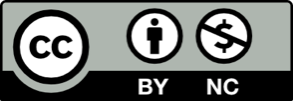 Toto dílo je licencováno pod licencí Creative Commons [CC BY-NC 4.0]. Licenční podmínky navštivte na adrese [https://creativecommons.org/choose/?lang=cs].